COLEGIO EMILIA RIQUELMEGUIA DE APRENDIZAJE EN CASAACTIVIDAD VIRTUAL SEMANA DEL 30 DE JUNIO AL 03 JULIOCOLEGIO EMILIA RIQUELMEGUIA DE APRENDIZAJE EN CASAACTIVIDAD VIRTUAL SEMANA DEL 30 DE JUNIO AL 03 JULIOCOLEGIO EMILIA RIQUELMEGUIA DE APRENDIZAJE EN CASAACTIVIDAD VIRTUAL SEMANA DEL 30 DE JUNIO AL 03 JULIO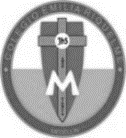 Asignatura: Edu. ArtísticaGrado:   6°Docente: Hermana EsperanzaDocente: Hermana EsperanzaMartes, 30 de junio del 2020  El teatro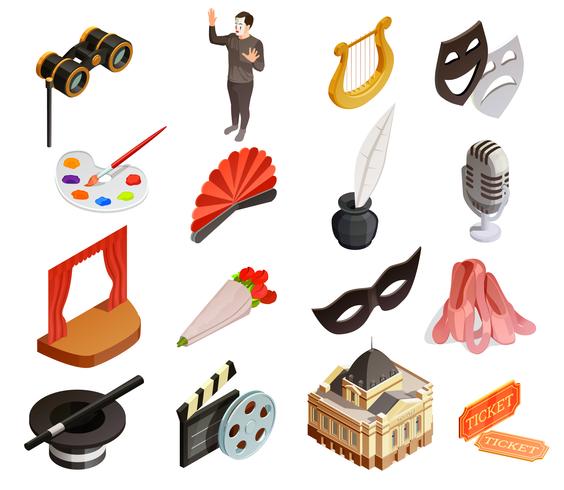 El teatro es una de las principales artes escénicas, y ha ido desarrollándose como forma de expresión cultural a lo largo de miles de años. Por eso, en él hay involucrados muchos factores que confluyen en la obra que es representada, para entretejer historias. Una obra de teatro es el resultado de esta combinación de elementos, y consiste en la representación de una historia formada por actos en la que actores encarnan personajes frente a una audiencia.ACTIVIDADBusca los elementos característicos del teatro y da 2 ejemplos.OJO en una sola página, puede ser del cuaderno o en Word, no es necesario realizar un trabajo extenso. Nota: Recuerda enviarme la evidencia fotográfica a mi correo.Cualquier duda o inquietud referente al trabajo, escribirme inmediatamente a mi correo esvesilva@gmail.com  yo estaré atenta y responderé sus dudas como lo he realizado hasta este momento.Bendiciones. Hermana EsperanzaMartes, 30 de junio del 2020  El teatroEl teatro es una de las principales artes escénicas, y ha ido desarrollándose como forma de expresión cultural a lo largo de miles de años. Por eso, en él hay involucrados muchos factores que confluyen en la obra que es representada, para entretejer historias. Una obra de teatro es el resultado de esta combinación de elementos, y consiste en la representación de una historia formada por actos en la que actores encarnan personajes frente a una audiencia.ACTIVIDADBusca los elementos característicos del teatro y da 2 ejemplos.OJO en una sola página, puede ser del cuaderno o en Word, no es necesario realizar un trabajo extenso. Nota: Recuerda enviarme la evidencia fotográfica a mi correo.Cualquier duda o inquietud referente al trabajo, escribirme inmediatamente a mi correo esvesilva@gmail.com  yo estaré atenta y responderé sus dudas como lo he realizado hasta este momento.Bendiciones. Hermana EsperanzaMartes, 30 de junio del 2020  El teatroEl teatro es una de las principales artes escénicas, y ha ido desarrollándose como forma de expresión cultural a lo largo de miles de años. Por eso, en él hay involucrados muchos factores que confluyen en la obra que es representada, para entretejer historias. Una obra de teatro es el resultado de esta combinación de elementos, y consiste en la representación de una historia formada por actos en la que actores encarnan personajes frente a una audiencia.ACTIVIDADBusca los elementos característicos del teatro y da 2 ejemplos.OJO en una sola página, puede ser del cuaderno o en Word, no es necesario realizar un trabajo extenso. Nota: Recuerda enviarme la evidencia fotográfica a mi correo.Cualquier duda o inquietud referente al trabajo, escribirme inmediatamente a mi correo esvesilva@gmail.com  yo estaré atenta y responderé sus dudas como lo he realizado hasta este momento.Bendiciones. Hermana EsperanzaMartes, 30 de junio del 2020  El teatroEl teatro es una de las principales artes escénicas, y ha ido desarrollándose como forma de expresión cultural a lo largo de miles de años. Por eso, en él hay involucrados muchos factores que confluyen en la obra que es representada, para entretejer historias. Una obra de teatro es el resultado de esta combinación de elementos, y consiste en la representación de una historia formada por actos en la que actores encarnan personajes frente a una audiencia.ACTIVIDADBusca los elementos característicos del teatro y da 2 ejemplos.OJO en una sola página, puede ser del cuaderno o en Word, no es necesario realizar un trabajo extenso. Nota: Recuerda enviarme la evidencia fotográfica a mi correo.Cualquier duda o inquietud referente al trabajo, escribirme inmediatamente a mi correo esvesilva@gmail.com  yo estaré atenta y responderé sus dudas como lo he realizado hasta este momento.Bendiciones. Hermana Esperanza